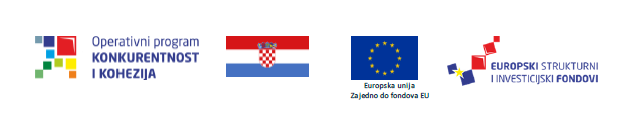 Sukladno Pozivu na dostavu projektnih prijedloga KK.03.2.1.05 Kompetentnost i razvoj  MSP u Prilogu 4. Postupci nabave za osobe koje nisu obveznici Zakona o javnoj nabavi, poduzeće RURIS d.o.o.  objavljuje:OBAVIJEST O NABAVI (OoN )Za kupovinu dva teleskopska utovarivača za potrebe projekta „Unapređenje poslovanja proširenjem kapaciteta ulaganjem u tehnologijsku opremu “ jedinstvene referentne oznake: KK.03.2.1.05.0367.PODACI O NARUČITELJU (NOJN)Podaci o osobi zaduženoj za kontakt:Sve informacije vezane uz postupak nabave, Ponuditelji mogu dobiti isključivo od navedene kontakt osobe. Cjelokupna komunikacija i razmjena informacija se vodi u pisanoj formi, putem elektroničke pošte osobe zadužene za komunikaciju s gospodarskim subjektima.OSNOVNE INFORMACIJE O TEHNIČKIM POJEDINOSTIMA PREDMETA NABAVE Predmet nabave uključuje sljedeće stavke:Predmet nabave nije podijeljen po grupama. ROK ZA DOSTAVU PONUDA Ponuda/e mora/ju biti dostavljena/ne osobno ili poštom ili elektronskom poštom na adresu ruris@vk.t-com.hr   najkasnije do dana 15.03.2018.godine do 15,00 sati na adresu Naručitelja  RURIS d.o.o. Matije Gupca 44, Županja. Ponuda dostavljena nakon isteka roka za dostavu ponuda evidentira se kao zakašnjela ponuda te se bez odgode, neotvorena vraća Pošiljatelju.U slučaju   slanja ponuda poštom, na omotnici je potrebno navesti:Naziv i adresu naručitelja Nabava u okviru projekta: „Unapređenje poslovanja proširenjem kapaciteta ulaganjem u tehnologijsku opremu“Naziv i redni broj predmeta nabave Naziv i adresu ponuditeljaNaznaka »Ne otvaraj«ELEKTRONIČKA ADRESA ZA TRAŽENJE DODATNIH INFORMACIJAwww.ruris.hrKomunikacija i svaka druga razmjena informacija između naručitelja i gospodarskih subjekata obavljat će se u pisanom obliku elektronički.ELEKTRONIČKA ADRESA NA KOJOJ JE DOSTUPNA DOKUMENTACIJA ZA NADMETANJE Dokumentacija za nadmetanje sa svim prilozima dostupna je na www.strukturnifondovi.hrIme podnositelja	RURIS d.o.o.Ulica:	Matije Gupca 44Grad/naselje:	ŽupanjaDržava:Republika HrvatskaOIB:07325934721Naziv projekta:                           „Unapređenje poslovanja proširenjem kapaciteta ulaganjem u tehnologijsku opremu “Kontakt osoba:  Tanja BilićTelefon/Faks:Telefon:  032 838 901Faks: 032 838 903E-mail adresa:	ruris@vk.t-com.hrRedni brojStavkaKoličina/komad1.Teleskopski utovarivač2